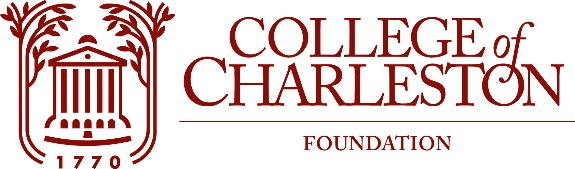 PROPERTY COMMITTEE MEETINGTHURSDAY, AUGUST 20, 2020ZOOM: https://cofc.zoom.us/j/916006225944:15 – 5:00 pmThe Mission of the College of Charleston Foundation is to promote programs of  education, research, student  development,  and faculty  development for the  exclusive  benefit of the  College of Charleston.Committee Members: 			Chappy McKay, Chair		Craig Eney			Rallis Papas, Vice Chair	Robbie FreemanMark Buono		            Gus GustafsonJohn Carter			Amy HeyelTina Cundari			Tricia OryLiaison:    Barney Holt Executive director:  Chris TobinEx Officio:  Debye AldermanOther CofC Staff: JR BarnhartAgenda:Call to Order; FOIA; WelcomeApproval of minutesNew BusinessExecutive Session (if required)Other Business Adjournment